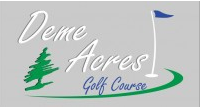 Start Date – Wednesday, June 13th 	End Date – Wednesday, August 15thOpen to students in grades 7-12 (incoming 7th grade through 2018 grads). 	League runs for 9 weeks, every Wednesday morning at 10am.		Cost - $60, includes 9 weeks of golf, t-shirt (players with memberships pay just 			$10.)			The league will run in two flights – high school and middle school.		League play – Players will play for weekly points, according to their hole-by-hole and nine-hole scores. Players will play nine holes per round. Standings and points will be kept. A handicapping system may be used after the first two rounds. 	For More information, please call Deme Acres Golf Course at 734 279-1151 or Jeremy       	Potter at 734 790-0918. Deadline to register is June 11th.---------------------------------------------------------------------------------------------------------------------------------------------------2018 Deme Acres Junior Golf League Registration Form Name ______________________________________________________   Grade _________Address ______________________________________________________________________City ___________________________	State ______		ZIP ______________Email ________________________________________________________________________Mother’s Name  __________________________ Phone ______________________________________Father’s Name ___________________________ Phone ______________________________________T-shirt Size – Youth M   L     Adult S  M  L  XL  XXLExperience - ___ I shoot under 45/9 holes        ____  I shoot 45-55 for 9 holes		 ___  I shoot over 55 for 9 holes   ____ I don’t know my average scoreMake checks payable/send to Bolster Family Golf - 17707 W. Albain Rd, Petersburg, MI 49270Or you can drop payment off at the Deme Acres clubhouse.